Рекомендации к подготовке к ОГЭ  по биологии 2019 года  для учащихся 9 классов Дорогой выпускник 2019 года! Результаты ОГЭ по биологии в целях государственной итоговой аттестации позволяют оценить уровень общеобразовательной подготовки выпускников 9 классов и могут быть использованы при приеме в профильные классы средней школы.  ОГЭ по биологии выпускники сдают по выбору. На выполнение экзаменационной работы по биологии отводится 3 часа (180 минут). Задания экзаменационной работы проверяют знания, умения и виды деятельности по блокам, аналогичным блокам курса биологии в основной школе. Работа включает в себя 32 задания и состоит из двух частей.  Часть 1 содержит 28 заданий с кратким ответом: 22 задания базового уровня сложности с ответом в виде одной цифры; 6 заданий повышенного уровня сложности: 2 с выбором и записью трех верных ответов из шести, 3 на установление соответствия элементов двух информационных рядов (в том числе задание на включение пропущенных в тексте терминов и понятий, на соотнесение морфологических признаков организма или его отдельных органов  с предложенными моделями по заданному алгоритму), 1 на определение последовательности биологических процессов, явлений, объектов.  Часть 2 содержит задания с развернутым ответом: 1 повышенного уровня сложности на работу с текстом, предполагающее использование информации из текста  контекстных знаний для ответа на поставленные вопросы; 3 высокого уровня сложности: 1 на анализ статистических данных, представленных в табличной форме, 2 на применение биологических знаний для решения практических задач. Основные разделы курса школьной  биологии, взятые за основу выделения блоков содержания, подлежащего проверке в ОГЭ:  Экзаменационная работа предусматривает проверку результатов  усвоения знаний и овладения умениями учащихся на разных уровнях:  воспроизводить знания; применять знания и умения в знакомой, измененной и новой ситуациях.   Система оценивания выполнения отдельных заданий. Верное выполнение каждого из заданий с кратким ответом 1-22 оценивается 1 баллом. За выполнение заданий 23-27 и 32, в зависимости от полноты и правильности ответа, выставляется от 0 до 2 баллов. Задания 28-31, в зависимости от полноты и правильности ответа, оцениваются от 0 до 3 баллов.    Максимальный первичный балл за выполнение всей экзаменационной работы – 46.  Рекомендуется ответы к заданиям оформлять в соответствии с инструкцией к экзаменационной работе. Ответы к заданиям в виде последовательности цифр в тексте работы записываются в поле ответа без запятых, пробелов и прочих символов.  Если экзаменуемый указывает в ответе больше символов, чем в эталоне ответа, то за каждый лишний символ снижается 1 балл (до 0 баллов включительно).  В бланке ответов каждый символ записывать в отдельной клетке в соответствии с приведенными в бланке образцами. Ответы на задания, в которых требуется дать полный развернутый ответ, записываются в бланке №2. При выполнении заданий можно пользоваться черновиком.  В КИМ 2019 года проверяются все элементы содержания и требования к уровню выпускников, проверявшиеся в 2018 г.  Изменения в КИМ 2019 г. отсутствуют.  Дополнительные материалы и оборудование на  экзамене: линейка и непрограммируемый калькулятор.  С документами, регламентирующими проведение экзаменационной работы по биологии 2019 г., можно познакомиться на сайте Федерального института педагогических измерений  http;//www.fipi.ru, а также  использовать открытый банк ФИПИ при подготовке к экзамену. Желаем удачи! 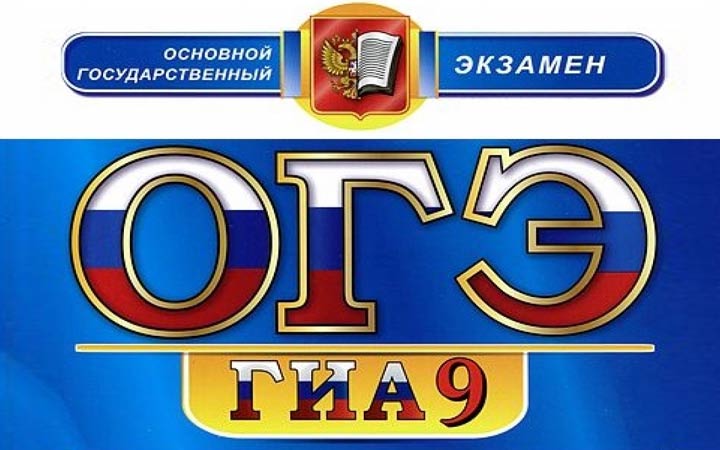 Готовимся к ОГЭ ─ 2019 Биология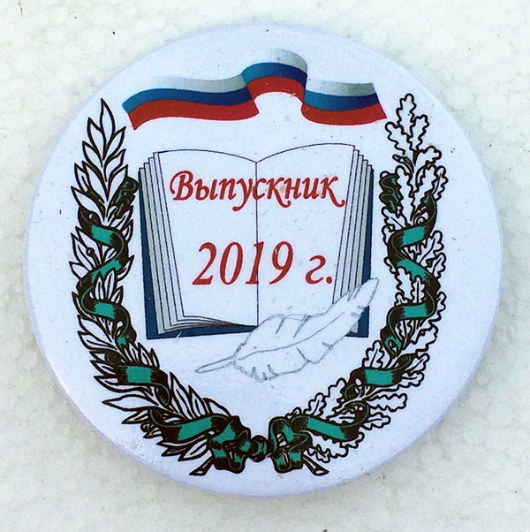 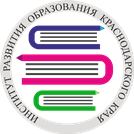 Содержательные блоки Количество заданий 1. Биология как наука. Методы биологии  1–4 2. Признаки живых организмов 4–10 3. Система, многообразие и эволюция живой природы 6–10 4. Человек и его здоровье 12–17 5. Взаимосвязи организмов и окружающей среды  6-10 